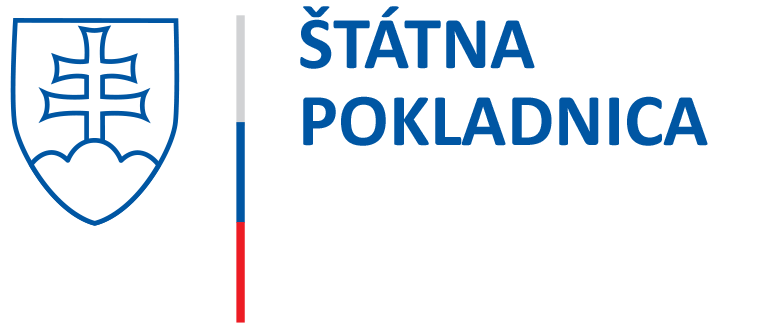 PRIHLASOVACÍ FORMULÁR k prípravným trhovým konzultáciám na predmet zákazky: „Modernizácia a rozšírenie infraštruktúry informačných systémov určených                                                                                pre platobné systémy Štátnej pokladnice“Názov hospodárskeho subjektu:<vyplní účastník>Sídlo alebo miesto podnikania:<vyplní účastník>Právna forma:<vyplní účastník>IČO:<vyplní účastník>IČ DPH:<vyplní účastník>Meno a priezvisko, titul osoby/osôb oprávnenej/oprávnených zastupovať hospodársky subjekt  na prípravných trhových konzultáciách:<vyplní účastník>Telefón:<vyplní účastník>Emailová adresa:<vyplní účastník>Dátum a podpis:<vyplní účastník>Hospodársky subjekt zaslaním tohto formulára vyjadruje súhlas s vyhotovením a zverejnením zápisnice z priebehu prípravných trhových konzultácií.Hospodársky subjekt zaslaním tohto formulára vyjadruje súhlas s vyhotovením a zverejnením zápisnice z priebehu prípravných trhových konzultácií.